For this individual competition either:Write a letter to the future.  Please submit on paper, maximum of A5 size, orCreate a brooch or badge highlighting one of the 2020 to 2024 campaigns from the list below, in any media.2020 - Stem cell donor registration  or Modern Slavery2021 - Signs of ovarian cancer2022 - Thinking Differently: Autistic and ADHD Women and Girls2023 – Clean Rivers2024 – to be confirmedEntries should be sent to County House to arrive by Friday 23rd August 2024. Entries for this Individual Competition will be displayed at the venue and can be collected from there.There must be no reference to your WI within the display and entries shown on any social media platforms before the exhibition will be immediately disqualified.Please complete the application form below and send to Notts Fed of WIs, Trent Bridge House, Beastmarket Hill, Newark, Notts, NG24 1BN along with a cheque made payable to Notts Fed of WIs (2 signatures on WI cheques please). All proceeds raised by this event will go into Federation funds. If, a week before the event, you have not received any tickets or notification that the event has been cancelled, please contact the office.Booking and Payment Options:CAMPAIGNS & COMMUNICATIONS TEAM 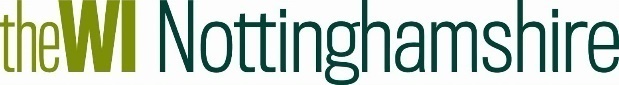 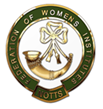 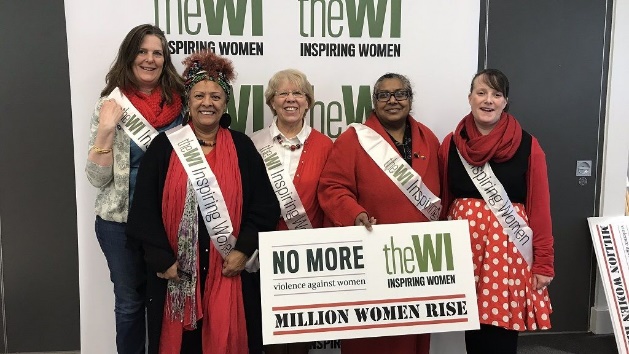 WI Voices Individual CompetitionDate: 	Saturday 7th September 2024Time:	10.00amVenue:	Framework Knitters Museum, Chapel 	Street, Ruddington NG11 6HEPrice:	£4.00 per entry, 2 entries max per personClosing Date:	Friday 23rd August 2024WI Voices Individual CompetitionDate: 	Saturday 7th September 2024Time:	10.00amVenue:	Framework Knitters Museum, Chapel 	Street, Ruddington NG11 6HEPrice:	£4.00 per entry, 2 entries max per personClosing Date:	Friday 23rd August 2024WI Voices Individual CompetitionWI Voices Individual CompetitionWI Voices Individual CompetitionWI Voices Individual CompetitionWI Voices Individual CompetitionWI Voices Individual CompetitionWI Voices Individual CompetitionWIContact NameContact NameTel NoTel NoEmailEmailYour chosen Campaign: ____________________________________________  I would like to enter _____ exhibits @ £4 each. Total payment of _______. Please tick payment method below.	Cash or card (in person in the office)	Cheque	BACS using ref ‘CM011’ was sent on ______________Your chosen Campaign: ____________________________________________  I would like to enter _____ exhibits @ £4 each. Total payment of _______. Please tick payment method below.	Cash or card (in person in the office)	Cheque	BACS using ref ‘CM011’ was sent on ______________Your chosen Campaign: ____________________________________________  I would like to enter _____ exhibits @ £4 each. Total payment of _______. Please tick payment method below.	Cash or card (in person in the office)	Cheque	BACS using ref ‘CM011’ was sent on ______________Your chosen Campaign: ____________________________________________  I would like to enter _____ exhibits @ £4 each. Total payment of _______. Please tick payment method below.	Cash or card (in person in the office)	Cheque	BACS using ref ‘CM011’ was sent on ______________Your chosen Campaign: ____________________________________________  I would like to enter _____ exhibits @ £4 each. Total payment of _______. Please tick payment method below.	Cash or card (in person in the office)	Cheque	BACS using ref ‘CM011’ was sent on ______________Your chosen Campaign: ____________________________________________  I would like to enter _____ exhibits @ £4 each. Total payment of _______. Please tick payment method below.	Cash or card (in person in the office)	Cheque	BACS using ref ‘CM011’ was sent on ______________Your chosen Campaign: ____________________________________________  I would like to enter _____ exhibits @ £4 each. Total payment of _______. Please tick payment method below.	Cash or card (in person in the office)	Cheque	BACS using ref ‘CM011’ was sent on ______________By Post(BACS payment)Apply using this form and send to the address above.Our Bank details are: 
Virgin Money (previously Yorkshire Bank/Clydesdale Bank)
Sort Code: 05 06 22; Account No: 50342581; Account Name: Notts Fed WI Regd Charity, using reference CM011 advising when the BACS payment was sent.By Post(Cheque payment)Apply using this form and send to the address above, along with your cheque made payable to Notts Fed of WIs.In person in the office (cash/cheque/card)Apply using this form, attend in person in the office, and pay cash for which a receipt will be given, by cheque or card.